3rd February 2021Dear FOI Applicant, Thank you for your freedom of information request received in this office on 3rd February 2021 in which you asked:My request for information is regarding the number of motorist caught speeding/dealt with fines for speeding in the UK or in your County/Borough since the lockdown started in March 2020 and the following year before this. If you have any information regarding this, I would appreciate this. If you have only information per calendar year only, can you email me this for the calendar year of 2020 and 2019 so I can compare the stats with the previous year, with my team?                                                                                                                                                                                                                                                                                                                                                                                                                                                                                                                                                                                                                                In response to your request, I can confirm that the Office of the Police and Crime Commissioner (OPCC) does not hold this information. However, this information may be held by West Midlands Police. In order to be of some assistance, please see the following contact details should you wish to submit your request to West Midlands Police.Freedom of Information UnitWest Midlands PolicePO Box 52, Lloyd HouseColmore Circus QueenswayBirminghamB4 6NQE-mail: foi@west-midlands.police.ukFreedom of Information Right of Appeal Any person who has requested information from the Office of the Police and Crime Commissioner (OPCC) and is unhappy with the way their request for information has been handled can request a review of their case. A request for review must be made in writing by letter or email.   You should include the reference number of your request if you have it, and outline why you are requesting the review to: Office of the Police and Crime Commissioner Lloyd House Birmingham B4 6NQ Telephone: 0121 626 6060 Email: west-midlands.pnn.police.ukAll requests for review will be recorded. Receipt of a request for internal review will be acknowledged and the appellant informed of an estimated date for determining the outcome. The OPCC will attempt to respond to internal reviews as soon as practicable and in any case within two months. All investigations will be undertaken by someone not involved in the original response. The result of any internal review will be communicated to the appellant outlining the decisions taken. If you remain dissatisfied with the handling of your request or complaint, you have a right to appeal to the Information Commissioner at: The Information Commissioner's Office Wycliffe House Water Lane Wilmslow Cheshire SK9 5AF Telephone: 08456 30 60 60 or 01625 54 57 45 Website: www.ico.gov.uk There is no charge for making a request for internal review or appeal to the Information Commissioner.Yours sincerely, 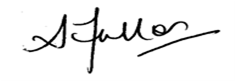 Alethea FullerDeputy Chief Executive